5) Please select, produce values and charts in Excel, and analyze this process using SPC chart(s).   Every hour over the course of 20 hours, we pull a random scoop of trail mix out of the production process.   We want to see if we are putting the proper proportion of raisins compared to other ingredients (peanuts, almonds, M&Ms) in our trail mix.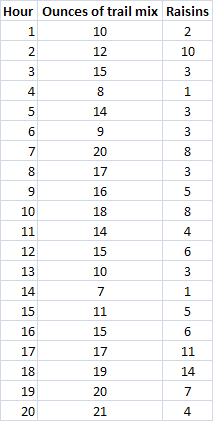 